            Governor’s Conference on the Future of Water in Kansas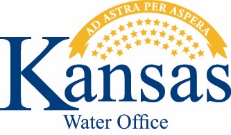      November 7-8, 2019, Wichita, KansasThis exciting conference will highlight the latest policy and research developments of water issues in Kansas as well as Kansas Water Vision implementation. It will attract hundreds of attendees, including state and Congressional legislators, state and federal officials, organizations and citizens who share an avid interest in our state’s water resources. Your commitment as a sponsor will ensure this annual Governor’s Water Conference is a success – setting the precedence for future years.The Governor’s Water Conference hosts an annual student poster contest for college students to share their water related research projects. Each year students submit their abstracts for consideration and present their poster ideas for judging. The posters are evaluated through student interviews with judges as well as their posters information and appearance. Four cash awards are given to the top graduate, top undergraduate and two runner ups. SPONSORSHIP SIGN-UP*DEADLINE JULY 13*To become a sponsor please visit our website for more information: https://kwo.ks.gov/news-events/governor's-water-conference ---------------------------------------------------------------------------------------------------------------------------------------Please include this sponsorship form with mailed payments: Kansas Water Office, Attn: Governor’s Conference, 900 SW Jackson, Suite 404, Topeka, Kansas 66612Governor’s Conference on the Future of Water in Kansas Kansas Water Office, 900 SW Jackson, Suite 404, Topeka, Kansas 66612Email: kwo-info@kwo.ks.gov  Phone: 785-296-3185* Poster Signage: Posters (approx. 24” x 36”) will be posted on easels at the entrances to conference rooms. Names of all sponsors will be included on these posters for the conference.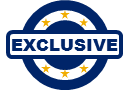 Exclusive Social Sponsorship - $5,000Sponsor recognition: Verbal introduction at event, named in KWO event press release, premium exhibitor booth location, named as Reception level sponsor, recognition on sponsor PowerPoint, poster signage (24” x 36”), listed as sponsor in brochure, agenda and on KWO website with web link, promotional item in conference packet, four complimentary registrations (This level is limited to four sponsors -first come, first serve).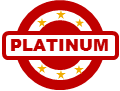 Platinum - $3,000 	Sponsor recognition: Exhibitor booth, recognition on sponsor PowerPoint, poster signage, listed as sponsor in brochure, agenda and on KWO website, three complimentary registrations (The first two committed Platinum sponsors will be this year’s opening evening sponsors! The third Platinum level will be the dessert bar sponsor. The fourth and fifth committed Platinum sponsors will be named as a designated snack sponsor!!).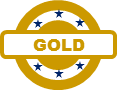 Gold - $1,500	Sponsor recognition: Exhibitor booth, recognition on sponsor PowerPoint, poster signage, listed as sponsor in brochure, agenda and on KWO website, two complimentary registration.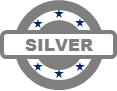 Silver - $500	Sponsor recognition: Recognition on sponsor PowerPoint, poster signage, listed as sponsor in brochure, agenda and on KWO website, one complimentary registration.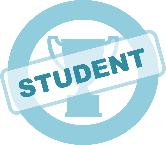 Student Research Award 	Research support recognition: Recognition during award presentation, listed in brochure, agenda and on KWO website. Minimum of $150 donation for award sponsorship recognition. Business Name: Business Name: Contact:Contact:Address:City:Zip:Zip:Phone Number:Phone Number:Email Address:Email Address:Sponsorship Amount:Sponsorship Amount:Sponsorship Amount:Other Donation (Student Research Award):Other Donation (Student Research Award):Other Donation (Student Research Award):Other Donation (Student Research Award):Other Donation (Student Research Award):Other Donation (Student Research Award):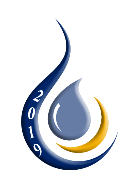 Governor’s Conference Sponsorship Levels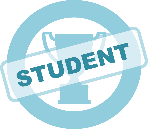 Governor’s Conference Sponsorship Levels$5,000$3,000$1,500$500Reception Level SponsorPromotional Item in Conference PacketListed as Sponsor on Conference Website with Web LinkPremium Exhibitor Booth LocationNamed in Conference Press ReleaseWelcome/Early Registration Event (First 2 Platinum sponsors)Dessert Bar Sponsor (Third committed Platinum sponsor)Snack Sponsor (4 & 5 committed Platinum sponsors)Exhibitor BoothRecognition on Sponsor PowerPointPoster Signage*Verbal Introduction at ConferenceListed as Sponsor on BrochureListed as Sponsor on AgendaListed as Sponsor on Conference Website Number of Complimentary Registrations4321Gratitude and Respect